О введении режима «Чрезвычайной ситуации» на территории Усть- Абаканского района В соответствии с Федеральным законом от 21.12.1994 № 68-ФЗ «О защите населения и территорий от чрезвычайных ситуаций природного и техногенного характера», от 06.10.2003 № 131-ФЗ «Об общих принципах организации местного самоуправления в Российской Федерации», Закона Республики Хакасия от 17.11.1998 № 43 «О защите населения и территорий от чрезвычайных ситуаций природного и техногенного характера в Республике Хакасия» (с последующими изменениями), приказа МЧС России от 05.07.2021 № 429 «Об установлении критериев информации о чрезвычайных ситуациях природного и техногенного характера», из-за многочисленных аварий на объектах электроэнергетики и установившихся морозов, руководствуясь статьей 66 Устава муниципального образования Усть - Абаканский район, администрация Усть - Абаканского районаПОСТАНОВЛЯЕТ:1. Ввести режим функционирования «Чрезвычайная ситуация» с 07:00 11.12.2023 в границах Калининского, Опытненского и Расцветовского сельсоветов Усть – Абаканского района и установить муниципальный уровень реагирования.2. Перевести с 07:00 11.12.2023 силы и средства муниципального звена    Усть - Абаканского района территориальной подсистемы РСЧС в режим функционирования «Чрезвычайная ситуация».3. Руководителем проведения мероприятий в зоне ЧС назначить заместителя Главы администрации Усть - Абаканского района по вопросам общественной безопасности, антитеррористической защищенности, ГО и ЧС Анцупова С.М.4. Заместителю Главы администрации Усть - Абаканского района по вопросам жилищно-коммунального хозяйства и строительства – руководителю Управления жилищно-коммунального хозяйства и строительства администрации Усть - Абаканского района Новиковой Т.В.:4.1. Организовать совместно с энергоснабжающими организациями проведение неотложных ремонтно-восстановительных работ по ликвидации чрезвычайной ситуации.4.2. Обеспечить контроль за проведением работ по ликвидации последствий чрезвычайной ситуации на объектах ЖКХ.5. Заместителю Главы администрации Усть - Абаканского района по вопросам общественной безопасности, антитеррористической защищенности, ГО и ЧС, председателю эвакуационной комиссии района Анцупову С.М. организовать:5.1. Размещение и питание граждан (из расчета до 415 рублей на человека в сутки) (при необходимости), пострадавших в результате нарушения электроснабжения населенных пунктов Усть-Абаканского района, на базе: социальная гостиница (г. Черногорск), социально-оздоровительный центр                     им. А.И. Лебедя (г. Черногорск), ГАУ РХ «Абаканский пансионат ветеранов»        (г. Абакан).5.2. Координацию работы всех привлеченных для ликвидации чрезвычайной ситуации сил и средств.6. Руководителю Управления культуры, молодежной политики, спорта и туризма администрации Усть - Абаканского района Гудковой Е.В. организовать работу муниципального колл - центра (телефоны 2-00-11, 2-00-13) на базе МБУ «Дом культуры им. Ю.А.Гагарина», находящегося по адресу рп. Усть-Абакан,           ул. 30 лет Победы, 6 А, для приема обращений населения и передачи сообщений в ЕДДС администрации района. 7. Начальнику отдела по ГО и ЧС администрации Усть - Абаканского района Гнеденкову И.А:7.1. Обеспечить мониторинг за складывающейся обстановкой в зоне чрезвычайной ситуации.7.2. Организовать взаимодействие с ГУ МЧС России по Республике Хакасия и Управлением ГО, ЧС и ПБ Республики Хакасия по вопросам предупреждения и ликвидации чрезвычайной ситуации и обмену информацией о складывающейся обстановке.7.3. Доводить своевременно до заинтересованных территориальных подразделений федеральных органов государственной власти и органов местного самоуправления информацию о неблагоприятных и опасных гидрометеорологических условиях.8. Рекомендовать:8.1. Главе Калининского сельсовета (Сажин И.А.), Главе Опытненского сельсовета (Левенок В.А.), Главе Расцветовского сельсовета (Мадисон А.В.):8.1.1. Усилить контроль за складывающейся обстановкой на подведомственной территории, скоординировать с учетом погодных явлений планируемую работу по обеспечению безопасности жизнедеятельности населения на территории муниципального образования, особое внимание обратить на работу объектов ЖКХ, социальной сферы и образования. 8.1.2. Организовать телефоны «горячей линии» для обращений граждан.8.1.3. Организовать прием заявлений от граждан, пострадавших в результате нарушения электроснабжения в населенных пунктах Калининского, Опытненского и Расцветовского сельсоветов, комиссионное обследование жилых домов и имущества граждан, подготовку заключений об установлении факта нарушения условий жизнедеятельности и (или) утраты заявителем (при наличии факта) имущества первой необходимости в результате чрезвычайной ситуации.8.2. Руководителям энергоснабжающих организаций выработать технические решения по обеспечению бесперебойного электроснабжения населенных пунктов Калининского, Опытненского, Расцветовского сельсоветов.9. Управляющему делами администрации Усть - Абаканского района Лемытской О.В. разместить настоящее постановление на официальном сайте администрации Усть - Абаканского района в сети Интернет.10. Главному редактору МАУ «Редакция газеты «Усть-Абаканские известия» Церковной И.Ю. опубликовать настоящее постановление в газете «Усть-Абаканские известия официальные».11. Контроль за исполнением настоящего постановления оставляю за собой.Глава Усть-Абаканского района                                                                  Е.В. ЕгороваПояснительная запискак проекту постановления администрации Усть – Абаканского района«О введении режима «Чрезвычайной ситуации» на территории Усть - Абаканского района»В соответствии с Федеральным законом от 21.12.1994 № 68-ФЗ «О защите населения и территорий от чрезвычайных ситуаций природного и техногенного характера», от 06.10.2003 № 131-ФЗ «Об общих принципах организации местного самоуправления в Российской Федерации», Закона Республики Хакасия от 17.11.1998 № 43 «О защите населения и территорий от чрезвычайных ситуаций природного и техногенного характера в Республике Хакасия» (с последующими изменениями), приказа МЧС России от 05.07.2021 № 429 «Об установлении критериев информации о чрезвычайных ситуациях природного и техногенного характера», из-за многочисленных аварий на объектах электроэнергетики и установившихся морозов возникла необходимость введения режима чрезвычайной ситуации.Начальник отдела по ГО и ЧСадминистрации Усть – Абаканского района                                         И.А. ГнеденковСОГЛАСОВАНИЕ проекта постановления администрации Усть - Абаканского районаО введении режима «Чрезвычайной ситуации» на территории Усть - Абаканского района»			№_____-п  от ___.11.2023оборотная сторона СогласованияКто готовит проект отдел по ГО и ЧС__________________________________				(отдел, управление)Докладчик Гнеденков Игорь Анатольевич, начальник отдела по ГО и ЧС			(Ф.И.О.) (указать занимаемую должность)Содокладчик ___________________________________________________________			(Ф.И.О.) (указать занимаемую должность)На заседание пригласить ________________________________________________				(указать фамилию и занимаемую должность)________________________________________________________________________________________________________________________________________________________________________________________________________________________________________________________________________________________________________________________________________________________________________________________________________________________________________________________________________________________________________________________________________________________________________________________Разослать:Зав. отделом ___________________________________________________________Количество отпечатанных экз. ___________________________________________Дата поступления проекта в общий отдел _________________________________Дата поступления после доработки _______________________________________Дата отправки _________________________________________________________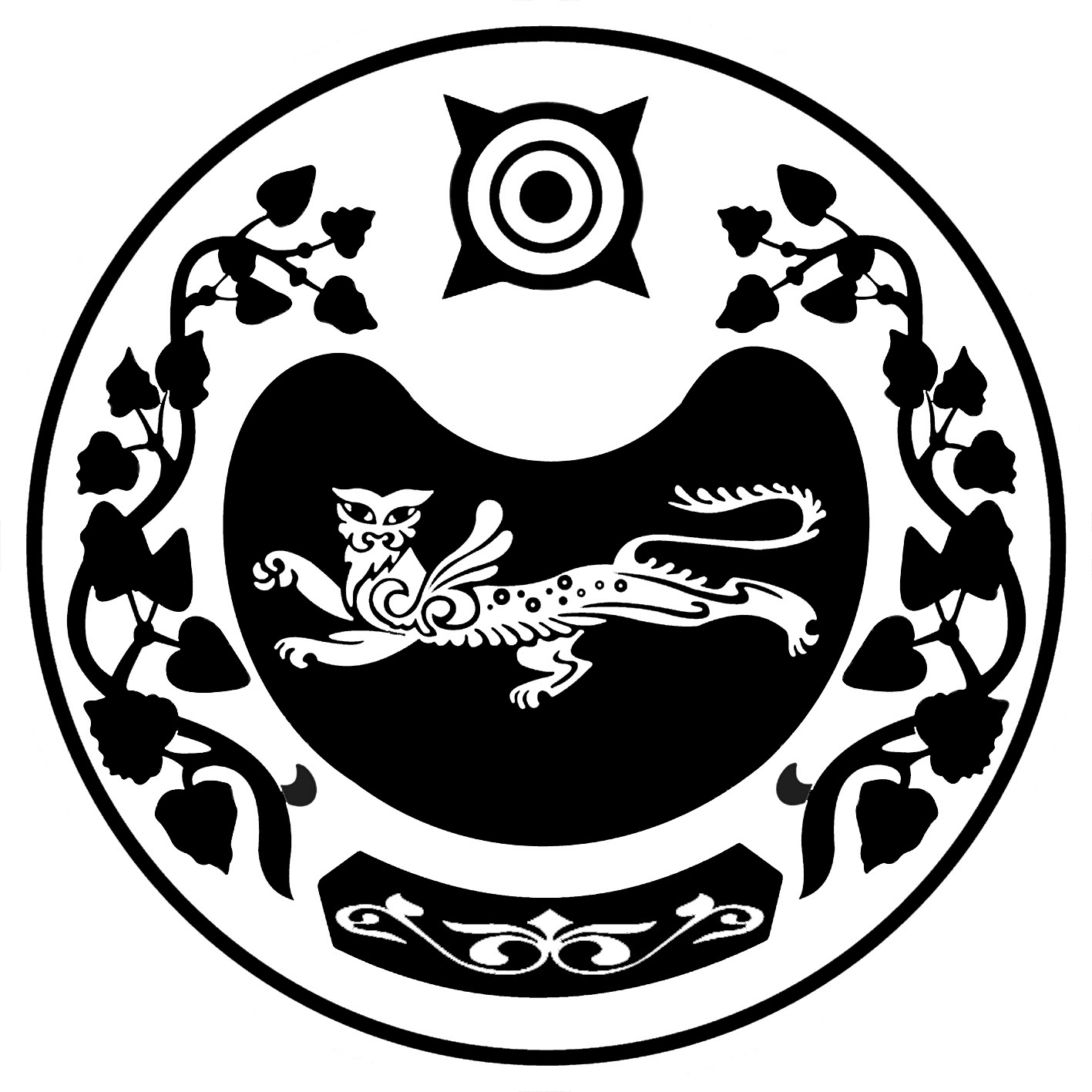 РОССИЯ ФЕДЕРАЦИЯЗЫХАКАС РЕСПУБЛИКАЗЫАFБАН ПИЛТIРIАЙМАFЫНЫH УСТАF-ПАСТААРОССИЙСКАЯ ФЕДЕРАЦИЯРЕСПУБЛИКА ХАКАСИЯАДМИНИСТРАЦИЯУСТЬ-АБАКАНСКОГО РАЙОНАПОСТАНОВЛЕНИЕот 11.12.2023         № 1544-прп Усть – АбаканПОСТАНОВЛЕНИЕот 11.12.2023         № 1544-прп Усть – АбаканДолжностьФамилия и инициалы визирующего проект решенияЗамечания, подпись, датаЗаместитель Главы администрации Усть-Абаканского района по вопросам общественной безопасности, антитеррористической защищенности, ГО и ЧСАнцупов И.В.Заместитель Главы администрации Усть - Абаканского района по вопросам жилищно-коммунального хозяйства и строительства – руководитель Управления жилищно-коммунального хозяйства и строительства администрации Усть - Абаканского района Новикова Т.В.Управляющего деламиадминистрацииУсть-Абаканского районаЛемытская О.В.Заместитель Главы администрации Усть-Абаканского района по правовым и земельным вопросамДоценко К.Ю.Отдел по ГО и ЧСЕДДСУправления администрацииПоселения районаГазета «Усть–Абаканские известия»